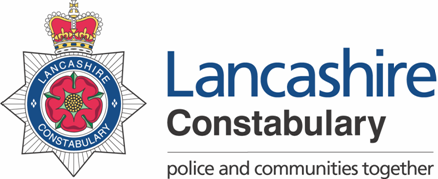 ROLE PROFILEPlease note the link will provide information about all competency levels however you should refer to the level indicated above. The levels are progressive so for example if level 2 is applicable all the areas in Level 1 & 2 in that competency area would apply to the role.Please note that the use of the terms “Assessment & Interview” is based upon candidates being successfully short-listed. In addition, the Division reserves the right to select the most suitable candidate based upon any combination of assessments that is deems appropriate.	 			     		           Date last updated: March 2019PROGRESSION ARRANGMENTSINTELLIGENCE ANALYST LC 7 / 8The following progression arrangements are all subject to the needs of the post and not the post holder.These arrangements do not prevent management seeking authority to appoint at any spinal column point in the LC 7 / 8 range subject to the individual meeting the progression criteria.  LC 7	On appointment LC 8	Upon satisfactory performance at LC 7 and having evidenced a higher level of competence and confidence in the following areas (assessed by a Senior Analyst) in current role:Complex research and analysis:Supporting intelligence developmentAnalysis & presentation of statistical dataApplication of problem solving methodologyVerbal and written communication:Complex report writing demonstrating the application of a variety of analytical techniquesExperience of conducting verbal briefings or presentations relating to complex analysis issues Providing conclusions & recommendations based on analysis and evaluate the result / impactCompletion of Professional Development Portfolio evidence against all portfolio criteria Post Title:Intelligence Analyst Intelligence Analyst Grade:LC 7 / 8JE: 1390Location:HQ FIBHQ FIBResponsible to:Senior Intelligence AnalystSenior Intelligence AnalystJob Purpose:To prepare strategic, tactical, intelligence and evidential products to aid managerial, operational and investigative decision-making by utilising a range of analytical techniques. To be involved in the problem-solving process, applying a  variety of research methods and analytical techniques to develop knowledgeand understanding.Key Responsibilities:This is not a comprehensive list of all the tasks which may be required of the post holder. It is illustrative of the general nature and level of responsibility of the work to be undertaken.Assist with the development of intelligence, and the provision of an effective, efficient intelligence service Undertake research and analysis, at both strategic and tactical level Develop knowledge & intelligence in respect of issues and problems, patterns & trends, linking offences, drawing conclusions and inferences and making recommendations to support a diverse range of operational activity Analyse the activities of individuals / groups through the application of appropriate methodologies Utilise the full range of available internal & external IT systems and databases in support of analytical research Support the development of analytical capabilities, including the development of IT systems, at both Divisional and Constabulary levels as required Undertake a range of projects at both Divisional and Constabulary level, liaising with other Constabulary personnel and external agencies, as required Maintain responsibility for the security of confidential and sensitive information within the department utilised in support of your analysis/roleProvide support to Senior Investigating Officers and Major Incident Teams with the analysis and review of information as required Deliver the results of analytical work to diverse audiences in an appropriate manner Attend meetings, briefings and other forums as required presenting analytical information and contributing where necessary Be flexible in respect of working pattern to provide simultaneous analytical support to investigations of major incidents, complex or major crime where necessary. Identify, implement and share best practice in respect of intelligence analysis Fully engage with the corporate Analyst Professional Development Programme In accordance with organisational requirements, there is an expectation to travel to work at an alternate location across the county, when required. To undertake other duties and additional responsibilities which are consistent with the nature, responsibilities and grading of the post.    On progression to LC8 (Analyst) and in addition to the above Undertake complex strategic and operational analysis drawing inferences, conclusions and recommendations. Design and build databases for research and analysis Where required, produce documentation to evidential standard and attend judicial proceedings Liaise in a consultative capacity with colleagues, providing advice and support in respect of analytical issues Arrange and deliver / support internal desktop training exercises Support the development and training of newly appointed Intelligence Analysts on behalf of Line Manager Arrange, prepare and deliver training/coaching as required. To carry out any other duties which are consistent with the nature, responsibilities and grading of the post.Behaviours :Behaviours :Behaviours :The Competency and Values Framework (CVF) has six competencies that are clustered into three groups. These competencies will be incorporated into the interview stage of the selection process.For more details on these competencies please follow the link provided.https://profdev.college.police.uk/competency-values/This role is required to operate at or be working towards the levels indicated below:The Competency and Values Framework (CVF) has six competencies that are clustered into three groups. These competencies will be incorporated into the interview stage of the selection process.For more details on these competencies please follow the link provided.https://profdev.college.police.uk/competency-values/This role is required to operate at or be working towards the levels indicated below:The Competency and Values Framework (CVF) has six competencies that are clustered into three groups. These competencies will be incorporated into the interview stage of the selection process.For more details on these competencies please follow the link provided.https://profdev.college.police.uk/competency-values/This role is required to operate at or be working towards the levels indicated below:Resolute, compassionate and committedResolute, compassionate and committedResolute, compassionate and committedBehaviourLevelTo be Identified byWe are emotionally awareLevel 2InterviewWe take ownershipLevel 2InterviewInclusive, enabling and visionary leadershipInclusive, enabling and visionary leadershipInclusive, enabling and visionary leadershipWe are collaborativeLevel 2InterviewWe deliver, support and inspireLevel 2InterviewIntelligent, creative and informed policingIntelligent, creative and informed policingIntelligent, creative and informed policingWe analyse criticallyLevel 2InterviewWe are innovative and open mindedLevel 2InterviewValues :Values :All roles are expected to know understand and act within the ethics and values of the Police Service. These will be assessed within the application/assessment or interview stage of the recruitment/selection process.All roles are expected to know understand and act within the ethics and values of the Police Service. These will be assessed within the application/assessment or interview stage of the recruitment/selection process.IntegrityImpartialityPublic ServiceTransparencyQualification Qualification Qualification EssentialDesirableTo be identified byA degree level qualification in a relevant discipline and/or relevant experience in a law enforcement environment Application FormKnowledge / ExperienceKnowledge / ExperienceKnowledge / ExperienceExperience of the analysis and presentation of information Experience of the analysis and presentation of complex informationApplication Form /Assessment / InterviewExperience of the analysis and presentation of statistical data; including application of statistical testing.Application Form /Assessment / InterviewKnowledge of the framework / processes for intelligence led activity & problem solvingApplication Form / InterviewExperience of drawing inferences, conclusions and / or recommendations based on the analysis of data/informationApplication Form /Assessment / InterviewExperience of analysing information to identify relationships, patterns and trendsExperience of analysing the activity of individuals/groups Application Form /Assessment / InterviewExperience of writing reports Experience of writing complex reports with analytical contentApplication Form /Assessment / InterviewDemonstrate application of lateral and creative thinking in the analysis and presentation of data/informationApplication Form /Assessment / InterviewAbility to communicate at all levelsExperience of presenting complex issues to diverse audiences Application Form /Assessment / InterviewDemonstrate a history of continuous professional development Application Form / InterviewComputer literate in a number of software packages and mainframe systemsComputer literate in a number of analytical IT packages and mainframe systemsApplication Form / InterviewUnderstanding of the requirements of the Data Protection Act, confidentiality and the “need to know” principleExperience of designing and implementing systems for intelligence analysisApplication Form / InterviewOtherOtherOtherAn acceptable level of sickness absence in accordance with the Constabulary’s Attendance Policy. Attendance to be checked post interview by Recruitment for internal staff, via references for externalPossess a valid full driving licence as travel will be required. InterviewDemonstrates a flexible approach to working practices and hours Interview